         	ПРОЕКТ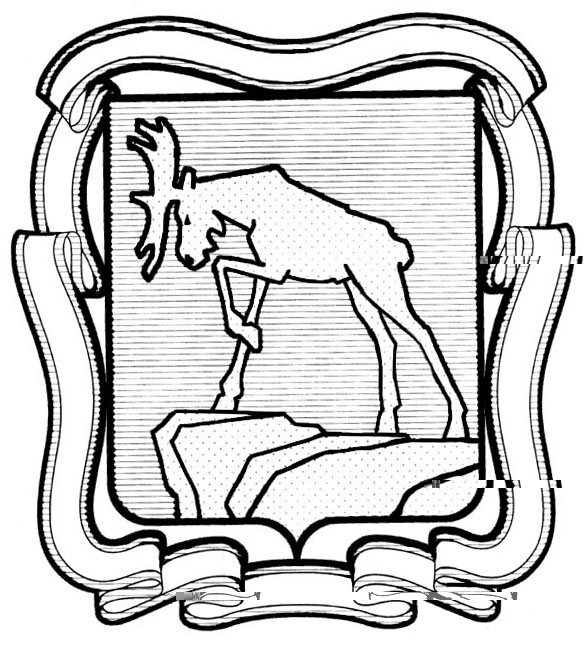                        СОБРАНИЕ ДЕПУТАТОВ МИАССКОГО ГОРОДСКОГО ОКРУГА                                                       ЧЕЛЯБИНСКАЯ ОБЛАСТЬ                         _______ СЕССИЯ СОБРАНИЯ ДЕПУТАТОВ МИАССКОГО                                    ГОРОДСКОГО ОКРУГА ПЯТОГО СОЗЫВАРЕШЕНИЕ №  ______                                                                                                               от _________ 2019 годаО внесении изменений в Решение Собрания депутатов Миасского городского округа от 25.11.2011г. №1 «Об утверждении Правил землепользования и застройки Миасского городского округа» в части уточнения границ зон с особыми условиями использования и местоположения  магистральных сетей инженерно-технического снабжения на территории городского парка Автозаводцев и прилегающей территорииРассмотрев предложение Главы Миасского городского округа Г.М. Тонких о внесении изменений в Решение Собрания депутатов Миасского городского округа от 25.11.2011 г. № 1 «Об утверждении Правил землепользования и застройки Миасского городского округа» в части уточнения границ зон с особыми условиями использования и местоположения  магистральных сетей инженерно-технического снабжения на территории городского парка Автозаводцев и прилегающей территории, учитывая рекомендации постоянной Комиссии по вопросам городского хозяйства, заключение Комиссии по подготовке проектов Правил землепользования и застройки Миасского городского округа, результаты публичных слушаний по настоящему проекту решения Собрания депутатов Миасского городского округа, в соответствии с Градостроительным кодексом Российской Федерации, руководствуясь Федеральным законом от 06.10.2003 г. № 131-ФЗ «Об общих принципах организации местного самоуправления в Российской Федерации» и Уставом  Миасского городского округа, Собрание депутатов Миасского городского округаРЕШАЕТ:1.	Внести изменение в Решение Собрания депутатов Миасского городского округа от 25.11.2011 г. № 1 «Об утверждении Правил землепользования и застройки Миасского городского округа» в части уточнения границ зон с особыми условиями использования и местоположения магистральных сетей инженерно-технического снабжения на территории городского парка Автозаводцев и прилегающей территории. 2. Настоящее Решение опубликовать в установленном порядке.3. Контроль исполнения настоящего Решения возложить на постоянную комиссию по вопросам городского хозяйства.Председатель Собрания депутатовМиасского городского округа 				                                    Е.А. СтеповикГлава Миасского городского округа		                                                           Г.М. ТонкихПриложение 1к Решению Собрания депутатовМиасского городского округаот _____________№ _________Описание изменений в  Схему границ зон с особыми условиями использования территории г. Миасс  Правил землепользования и застройки Миасского городского округаВ Схему границ зон с особыми условиями использования территории г. Миасс Правил землепользования и застройки Миасского городского округа внесены изменения в части уточнения границ зон с особыми условиями использования на территории городского парка Автозаводцев и прилегающей территории.Приложение 2                     к Решению Собрания депутатовМиасского городского округаот _____________№ _________Схема границ зон с особыми условиями использования территории г. МиассПравил землепользования и застройки Миасского городского округа (фрагмент) с учётом изменения границ зон с особыми условиями использования и местоположения магистральных сетей инженерно-технического снабжения на территории городского парка Автозаводцев и прилегающей территории.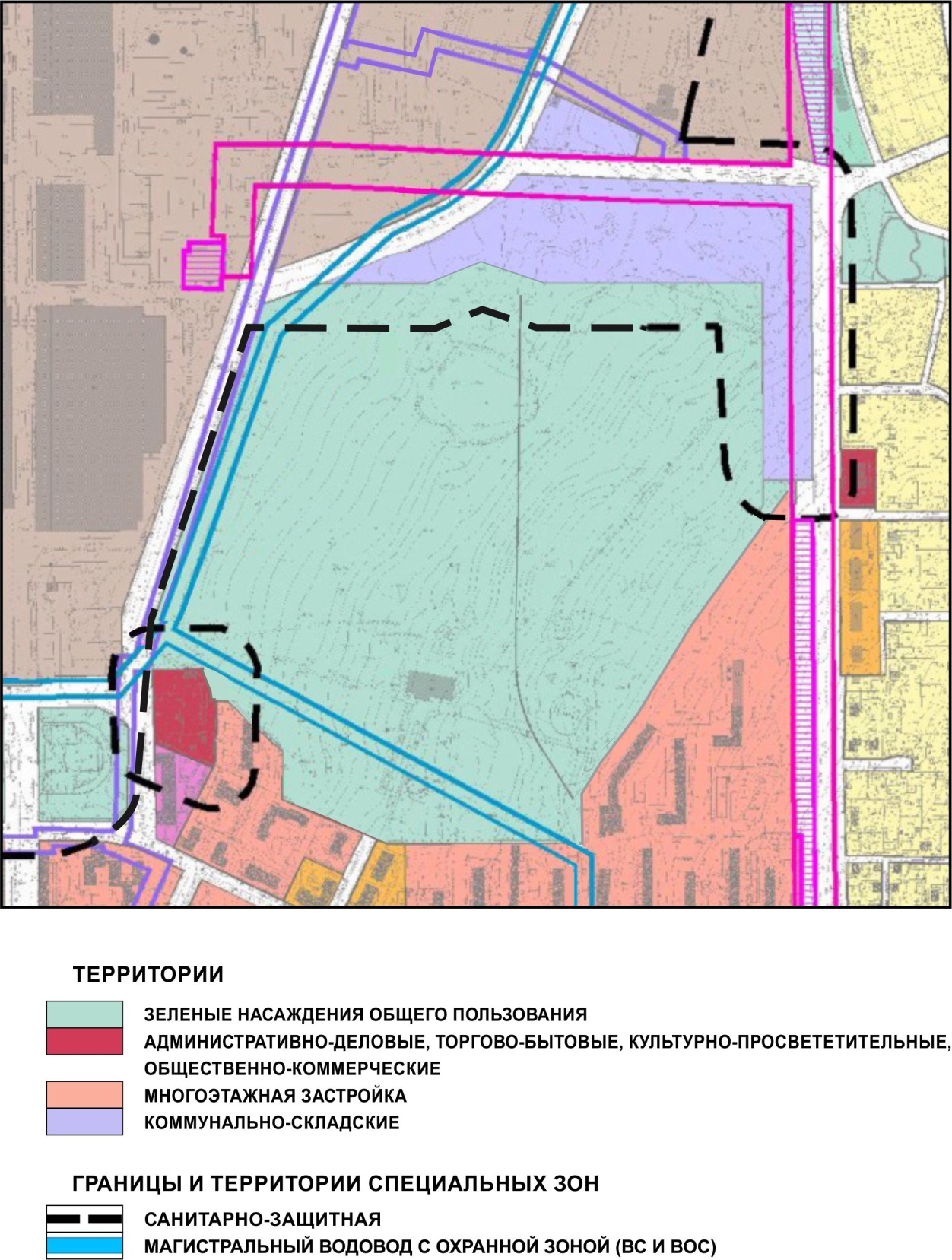 